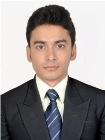 Abinash NayakN3-308, IRC Village, Nayapali Bhubaneswar, Odisha, India, 751015Phone: +91-9861882482 - Email: abinash298@gmail.com   Professional synopsis:     Dynamic and result oriented multitasking professional having achieved many goals in my career. Seeking higher level assignment to expand my performances with a growth oriented organization.  Profile Summery:Pro-active and result oriented professional with over 7 years of rich, extensive and progressive experience across bio-medical engineering functional areas.Vital experience in purchase planning, cost determination and purchase of medical equipments & materials. Vital role in tender process, procurement, installation, pre-installation verification, end user training, telephonic support, inventory, repair and breakdown  maintenance of various medical equipment in different Government institutions and Medical College and Hospital.  Ensuring compliance to quality standards and maintaining all quality control documents.Healthy relationship with management & negotiation skills with the ability in imparting continuous on the job training to the team.Office operation and Manpower utilization in the areas of Service, Sales & Support.   Professional Experience: Roles and Responsibilities:Preparing technical specifications for tender, procurement of medical EI&F and supported hospitals for AMC and CMC. Inspection of incoming equipment & machinery and doing pre-acceptance checks before official acceptance & payment and handling technical and operational activities of installing biomedical equipments.Maintenance and troubleshooting of biomedical equipments clinically as well as technically to the best of its performance by organizing a planned maintenance program for all equipment’s and attending to emergency breakdowns and repair.Responsible & accountable for overall Operation of Biomedical Engineering Department.Updating the inventory for all existing & incoming equipment’s of the hospital and updates the aging list on daily basis for medical equipments also setting standards & ensuring their compliance.Evaluate the safety, efficiency, and effectiveness of biomedical equipment.Liaising with different Service engineers and manufactures for high end equipment repairing and spare part estimation for break down equipments.Investigate medical equipment failures and deal with technical quires from different hospitals by giving technical support to rectify the problems.Provide training to educate clinicians and other personal on proper use of medical equipments installed.Advise hospital administrators on planning, acquisition and use of medical equipment.. Managing annual sales, AMC/CMC with hospitals .Supporting for logistic, installation, testing, repairing and breakdown maintenance of various medical equipments at different health institutions of the state.Maintenance of medical equipments on component level on site and on field service.   Education & Training:Master in Business Administration (MBA) with Specialization in Hospital Management in the year 2010-2012 from EIILM University.Bachelors in Technology (B.Tech) in Bio-Medical Engineering in the year 2006-2010 from Biju Pattnaik University of Technology.Senior Secondary (+2 Science) from CHSE, Odisha in the year 2006.Higher Secondary (HSC) from BSE, Odisha in the year 2004.Certificate course in Public Procurement by World Bank in 2016.10 months special training on Medical equipment testing, Basic Electronics, Power Supply, SMPS, Monitoring and PCB at BTTI, Bhubaneswar. (12.09.2011-07.09.2012)30 days vocational training on  Medical equipment maintenance at Kalinga Institute of Medical  Sciences, Bhubaneswar (12.01.2009-12.02.2009) Personal Details:      Date of Birth	: 1st July 1989Father’s Name    : Mr. Anil Kumar NayakNationality	: IndianMarital Status	: Unmarried                   Declaration :            I, hereby declare that the above statements made are complete and true to my knowledge and belief.   Date ::	/	/				                       Place :: Bhubaneswar						                   (Abinash Nayak)Sl.NoName of OrganizationDesignationDurationDurationSl.NoName of OrganizationDesignationFromTo01Mahavir MeditechBiomedical Manager01/04/2015Continuing02National Health Mission, State Drugs Management Unit, OSH&FWS, Odisha Govt.Jr. Engineer ( Bio-Medical Service) 14/02/201331/03/201503Hi-Tech Medical College & Hospital, BhubaneswarBio-Medical Engineer03/08/201013/02/201304Adage Medical SystemsSales & Service Engineer (Medical Equipment)28/12/200931/07/2010